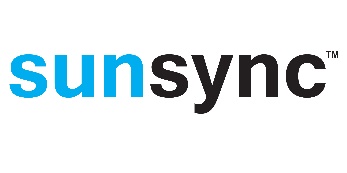 
Sunsync™ 120 serienBruksområde
Standard automatikk for solskjerming uten spesifikke krav 2 styresoner pr. styresentralIngen eksterne utdataIngen LAN-tilkoblingStandardbeskrivelse
Solautomatikk må leveres med 2 lux-følere og 2 vindfølere for betjening av to styresoner.Leveres komplett med styresentral, følere og motorreleer.Aktuelle målinger for henholdsvis solintensitet og vindhastighet samt sist avgitte automatikkommando må kunne avleses på styresentralen.Grenseverdier og reaksjonstider for automatikksignaler fra sol- og vindføler må kunne endres sone for sone på displayet til automatikken.Automatikken må inneholde en timerfunksjon som gir mulighet for ett daglig overstyringssignal pr. sone (f.eks. daglig ensretning av avskjerming).Det må være innganger for potensialfrie signaler fra CTS og ABA for følgende kommandoer: OPP-, NED- og SIKKERHETS-posisjon.Mulighet for tilkobling av lovbestemt vinduspusserbryter.Levering av nødvendige prinsippdiagrammer, CE komponenterklæringer samt innregulering av automatikk inkludert.Beskrivelsen kan utbygges med dette tilleggsutstyretLevering av vinduspusserbryterLevering av impulsbryter for rom-/fasadebetjeningLevering av trådløse impulskontakter for rom-/fasadebetjening. (Ingen kabling mellom motorrelé og betjeningspanel)Automatikken må leveres med regnfølerDet må utføres prosjektspesifikke diagrammerDet må gjennomføres CE-merking av det komplette anleggetMontering og tilkobling av komponenter og motorer inkludert kabling og tilkobling for betjeningspanel og busskabel. Det forutsettes at en annen entreprenør fører 230 V uttak frem til motorreleer og styresentral.